	1. KUŽELKÁŘSKÁ LIGA DOROSTU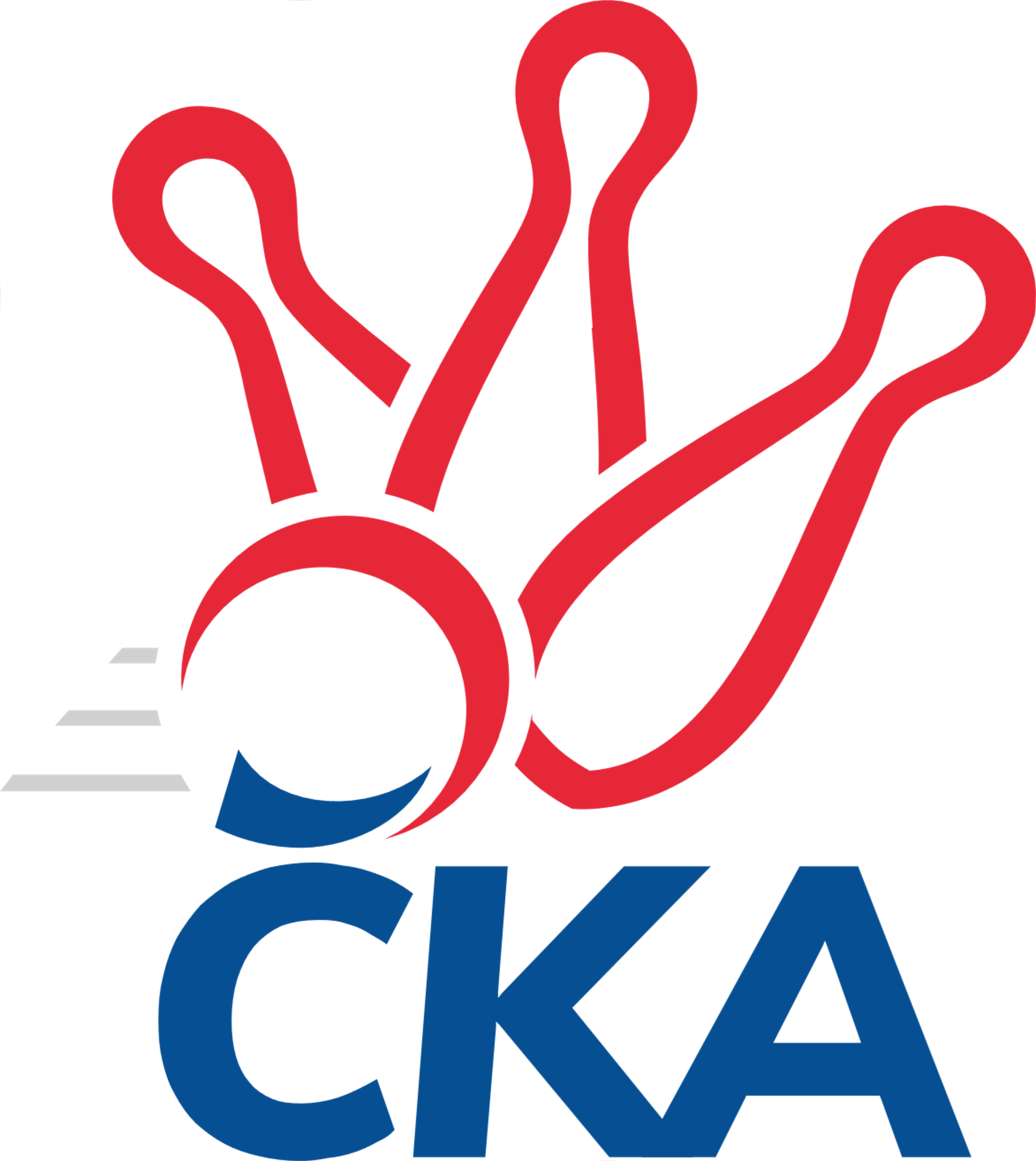 Č. 5Ročník 2020/2021	4.10.2020Nejlepšího výkonu v tomto kole: 1547 dosáhlo družstvo: TJ Valašské Meziříčí1.KLD D 2020/2021Výsledky 5. kolaSouhrnný přehled výsledků:TJ Horní Benešov	- TJ Valašské Meziříčí	0:2	1435:1547		4.10.TJ Spartak Přerov	- TJ Lokomotiva Valtice  	0:0	0:0		4.10.KK Zábřeh	- TJ Sokol Vracov	0:0	0:0		4.10.TJ Sokol Luhačovice	- KK Orel Ivančice	2:0	1511:1490		4.10.KC Zlín	- KK Slovan Rosice	0:0	0:0		4.10.Tabulka družstev:	1.	TJ Valašské Meziříčí	5	5	0	0	10 : 0 	 	 1583	10	2.	TJ Sokol Luhačovice	5	4	0	1	8 : 2 	 	 1572	8	3.	KC Zlín	4	3	0	1	6 : 2 	 	 1605	6	4.	KK Zábřeh	4	3	0	1	6 : 2 	 	 1569	6	5.	TJ Sokol Vracov	4	2	0	2	4 : 4 	 	 1521	4	6.	TJ Horní Benešov	5	2	0	3	4 : 6 	 	 1478	4	7.	TJ Lokomotiva Valtice 	4	1	0	3	2 : 6 	 	 1489	2	8.	KK Slovan Rosice	4	1	0	3	2 : 6 	 	 1457	2	9.	TJ Spartak Přerov	3	0	0	3	0 : 6 	 	 1438	0	10.	KK Orel Ivančice	4	0	0	4	0 : 8 	 	 1502	0Podrobné výsledky kola:	 TJ Horní Benešov	1435	0:2	1547	TJ Valašské Meziříčí	Daniel Duškevič	116 	 125 	 140 	133	514 	  	 503 	 135	128 	 124	116	Marie Olejníková	Vendula Žižková	98 	 98 	 121 	126	443 	  	 501 	 134	122 	 119	126	Veronika Ovšáková	Štěpánka Monsportová	104 	 132 	 108 	134	478 	  	 543 	 136	156 	 138	113	Jan Kučák	Tobiáš Kučerka	104 	 110 	 114 	106	434 	  	 0 	 	0 	 0		nikdo nenastoupilrozhodčí: Nejlepší výkon utkání: 543 - Jan Kučák	 TJ Spartak Přerov	0	0:0	0	TJ Lokomotiva Valtice  rozhodčí: 	 KK Zábřeh	0	0:0	0	TJ Sokol Vracovrozhodčí: 	 TJ Sokol Luhačovice	1511	2:0	1490	KK Orel Ivančice	Michal Petráš	108 	 114 	 105 	118	445 	  	 488 	 116	130 	 128	114	Adam Eliáš	Jan Lahuta	134 	 135 	 143 	116	528 	  	 486 	 113	123 	 116	134	Jakub Kovář	Jakub Lahuta	143 	 120 	 138 	137	538 	  	 516 	 133	123 	 128	132	Jan Svoboda	Martina Lekešová	108 	 109 	 94 	107	418 	  	 0 	 	0 	 0		nikdo nenastoupilrozhodčí: Zdenka SvobodováNejlepší výkon utkání: 538 - Jakub Lahuta	 KC Zlín	0	0:0	0	KK Slovan Rosicerozhodčí: Pořadí jednotlivců:	jméno hráče	družstvo	celkem	plné	dorážka	chyby	poměr kuž.	Maximum	1.	Samuel Kliment 	KC Zlín	546.50	375.5	171.0	3.5	4/4	(567)	2.	Jakub Lahuta 	TJ Sokol Luhačovice	546.38	358.5	187.9	4.0	4/4	(561)	3.	Filip Vrzala 	KC Zlín	539.33	367.0	172.3	7.0	3/4	(557)	4.	Adam Mísař 	KK Zábřeh	538.83	359.3	179.5	5.0	3/3	(563)	5.	Nikola Tobolová 	TJ Valašské Meziříčí	537.67	359.7	178.0	6.3	2/3	(540)	6.	Eliška Fialová 	TJ Sokol Vracov	534.33	370.3	164.0	8.8	2/2	(560)	7.	Jan Kučák 	TJ Valašské Meziříčí	531.78	360.3	171.4	7.9	3/3	(550)	8.	Natálie Trochtová 	KC Zlín	530.25	354.5	175.8	5.0	4/4	(542)	9.	Jan Svoboda 	KK Orel Ivančice	522.50	360.8	161.8	6.3	4/4	(535)	10.	Tomáš Koplík  ml.	TJ Sokol Vracov	522.17	355.0	167.2	9.5	2/2	(552)	11.	Marie Olejníková 	TJ Valašské Meziříčí	520.33	358.2	162.2	5.7	3/3	(566)	12.	Daniel Duškevič 	TJ Horní Benešov	518.50	353.1	165.4	7.4	4/4	(536)	13.	Michal Petráš 	TJ Sokol Luhačovice	516.13	356.0	160.1	6.5	4/4	(557)	14.	Martin Vološčuk 	KK Zábřeh	514.00	347.7	166.3	7.3	3/3	(550)	15.	Ondřej Holas 	TJ Spartak Přerov	512.50	345.0	167.5	7.5	2/2	(546)	16.	Karolína Fabíková 	KK Slovan Rosice	510.83	357.7	153.2	10.3	3/3	(529)	17.	Libor Krejčí 	KK Zábřeh	510.00	342.0	168.0	10.2	3/3	(528)	18.	Jan Lahuta 	TJ Sokol Luhačovice	509.00	345.1	163.9	8.1	4/4	(532)	19.	Adriana Svobodová 	KC Zlín	507.50	348.8	158.8	6.0	4/4	(531)	20.	Kristýna Blechová 	TJ Lokomotiva Valtice  	504.00	335.7	168.3	8.7	1/1	(526)	21.	Tereza Filipová 	TJ Lokomotiva Valtice  	502.50	353.0	149.5	11.0	1/1	(525)	22.	Veronika Ovšáková 	TJ Valašské Meziříčí	499.78	342.0	157.8	13.4	3/3	(549)	23.	Vojtěch Šmarda 	KK Orel Ivančice	499.67	339.3	160.3	8.3	3/4	(525)	24.	Štěpánka Monsportová 	TJ Horní Benešov	498.88	355.4	143.5	9.3	4/4	(515)	25.	Tomáš Ondráček 	KK Zábřeh	496.50	343.0	153.5	12.7	3/3	(514)	26.	Viktorie Vitamvásová 	KK Slovan Rosice	495.67	344.0	151.7	13.0	3/3	(510)	27.	Eliška Koňaříková 	TJ Lokomotiva Valtice  	490.33	348.0	142.3	10.3	1/1	(513)	28.	Martina Kapustová 	TJ Lokomotiva Valtice  	489.25	339.8	149.5	11.3	1/1	(516)	29.	Adam Eliáš 	KK Orel Ivančice	486.33	349.0	137.3	14.0	3/4	(489)	30.	Monika Kočí 	TJ Spartak Přerov	478.00	350.8	127.3	13.5	2/2	(511)	31.	Pavla Prečanová 	TJ Spartak Přerov	476.50	330.5	146.0	11.5	2/2	(481)	32.	Kristýna Klištincová 	KK Slovan Rosice	464.67	347.2	117.5	17.3	3/3	(507)	33.	Michal Šmýd 	TJ Sokol Vracov	464.50	321.2	143.3	16.0	2/2	(524)	34.	Vendula Žižková 	TJ Horní Benešov	464.00	327.3	136.7	17.3	3/4	(480)	35.	Tobiáš Kučerka 	TJ Horní Benešov	445.38	308.3	137.1	13.6	4/4	(469)		Martin Pavič 	TJ Valašské Meziříčí	516.00	338.0	178.0	1.0	1/3	(516)		 		489.00	345.0	144.0	11.0	1/0	(489)		Jakub Kovář 	KK Orel Ivančice	479.50	334.5	145.0	10.5	2/4	(486)		Ondřej Šipl 	KK Orel Ivančice	476.00	331.0	145.0	12.0	1/4	(476)		Radek Zbořil 	TJ Spartak Přerov	455.00	324.0	131.0	19.0	1/2	(456)		Michaela Škarecká 	TJ Sokol Vracov	446.00	319.0	127.0	14.0	1/2	(446)		Martina Lekešová 	TJ Sokol Luhačovice	418.00	324.0	94.0	23.0	1/4	(418)		Adam Šoltés 	KK Slovan Rosice	392.00	301.0	91.0	28.0	1/3	(392)		Libor Maralík 	TJ Horní Benešov	386.00	281.0	105.0	18.5	2/4	(393)Sportovně technické informace:Starty náhradníků:registrační číslo	jméno a příjmení 	datum startu 	družstvo	číslo startu
Hráči dopsaní na soupisku:registrační číslo	jméno a příjmení 	datum startu 	družstvo	Program dalšího kola:6. kolo11.10.2020	ne	10:00	KC Zlín - KK Zábřeh	11.10.2020	ne	10:00	KK Orel Ivančice - TJ Horní Benešov	11.10.2020	ne	10:00	TJ Lokomotiva Valtice   - TJ Sokol Luhačovice	11.10.2020	ne	10:00	TJ Sokol Vracov - TJ Spartak Přerov	11.10.2020	ne	10:00	KK Slovan Rosice - TJ Valašské Meziříčí	Nejlepší šestka kola - absolutněNejlepší šestka kola - absolutněNejlepší šestka kola - absolutněNejlepší šestka kola - absolutněNejlepší šestka kola - dle průměru kuželenNejlepší šestka kola - dle průměru kuželenNejlepší šestka kola - dle průměru kuželenNejlepší šestka kola - dle průměru kuželenNejlepší šestka kola - dle průměru kuželenPočetJménoNázev týmuVýkonPočetJménoNázev týmuPrůměr (%)Výkon2xJan KučákVal. Meziříčí5431xJan KučákVal. Meziříčí113.685433xJakub LahutaLuhačovice5384xJakub LahutaLuhačovice108.135381xJan LahutaLuhačovice5283xDaniel DuškevičHorní Benešov A107.615142xJan SvobodaIvančice5162xJan LahutaLuhačovice106.125281xDaniel DuškevičHorní Benešov A5141xMarie OlejníkováVal. Meziříčí105.315032xMarie OlejníkováVal. Meziříčí5031xVeronika OvšákováVal. Meziříčí104.89501